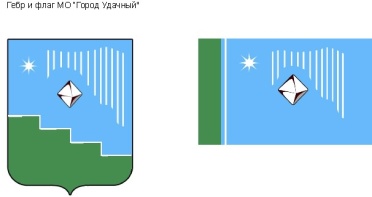 Российская Федерация (Россия)Республика Саха (Якутия)Муниципальное образование «Город Удачный»Городской Совет депутатовIII созывПРЕЗИДИУМРЕШЕНИЕ  13 июля 2016 года                                                                                          	    №10-3О  награждении Почетной грамотой  МО «Город Удачный»	В соответствии с Положением о наградах и поощрениях муниципального образования  «Город Удачный»  Мирнинского района Республики Саха (Якутия), на основании решения городской комиссии по наградам и поощрениям, Президиум городского Совета депутатов решил:    1.   За особые заслуги и значительный вклад в развитие города Удачный, многолетний добросовестный труд, высокое профессиональное мастерство и в связи с празднованием Дня города и алмазодобытчиков наградить Почетной грамотой МО «Город Удачный»:               -       Гресь Любовь Николаевну – технического работника МБОУ «СОШ№24»;              -       Каримову Розу Шакировну – маляра, МУП «УПЖХ»Опубликовать настоящее решение в средствах массовой информации.Настоящее решение вступает в силу со дня его принятия. Контроль исполнения настоящего решения возложить на и.о. председателя городского Совета депутатов В.М. ИващенкоИ.о. председателягородского Совета депутатов 				          В.М. Иващенко